La ligne de production de savons SAVONICC étudiée en Enseignement Professionnel et présente à l’atelier de maintenance est une ligne automatisée de fabrication, conditionnement de savons de différents formats, de différentes couleurs et de différents parfums, dans des boites en carton à partir de “pâte” à savon. Si l’on décompose la ligne, les transformations qui s’opèrent dans l’ordre sont les suivantes : Ecris quelle est la fonction de la ligne SAVONICC : La fonction d’une machine, c’est ce à quoi elle sert, ce qu’elle fait.…..............................................................................................................................................................…..............................................................................................................................................................…..............................................................................................................................................................…...........................................................................................................Indique le produit que l’on a au début de la ligne SAVONICC :…................................................................................................................................................. Indique le produit que l’on a à la sortie de la ligne SAVONICC: …..............................................................................................................................................................….................................Indique ce qui doit changer si l’on veut que la couleur ou le parfum de la savonnette en sortie change. …..............................................................................................................................................................….................................Ecris la succession des transformations que subit la pâte à savon qui entre dans la ligne SAVONICC pour devenir une savonnette en boite en sortant de cette ligne : On schématise la fonction de cette ligne de la manière suivante : Dire ce qui entre en début de ligne :	….............................................................Dire ce qui sort en fin de ligne : 	….............................................................Compléter alors la proposition suivante :Le résultat de production de la machine est …........................ Répondre aux questions suivantes : Que se passe t’il si la couleur de la pâte à savon change ? ….........................................Que se passe t’il si le parfum de la pâte à savon change ? ….........................................Entoure dans les propositions suivantes celles qui te semblent justes : Si la couleur de la pâte à savon change en entrée, la forme du savon à l’arrivée est différente VRAI 			FAUXSi la couleur de la pâte à savon change en entrée, la forme de la boite à savon à l’arrivée est différente VRAI 			FAUXSi la pâte à savon de départ est différente, le savon à l’arrivée est différentVRAI 			FAUXSi la pâte à savon est différente, les étapes de transformation sont différentesVRAI 			FAUXCompléter alors la proposition suivante :Si la pâte à savon de départ change, alors le résultat de production CHANGEOn dira que : le savon final DEPEND de la pâte à savon du départOu encorele savon final EST FONCTION de la pâte à savon du départLa machine à FONCTIONS mathématique : La machine à calculer en mode FONCTIONS est une ligne automatisée de production de calculs obtenus à partir d’une valeur de départ.Activité 1: Première partie : On va s’intéresser à la machine FONCTION PRIX qui calcule le prix à payer lors d’une sortie dans un parc d’activité d’escalade. Sur un site en ligne, on peut calculer à l’avance le prix à payer avant de se déplacer. Un groupe  de personnes souhaite faire une sortie dans ce parc, on lui a conseillé de prendre la formule “abonnement”.Le prix à payer avec cette formule est calculé comme suit : On paye 50€ puis ensuite chacun paye 4€.Si l’on décompose la ligne, les transformations qui s’opèrent dans l’ordre sont les suivantes : Ecris quelle est la fonction de la machine PRIX : La fonction de cette machine en mode FONCTION PRIX pour notre exemple, c’est CALCULER LE PRIX TOTAL PAYE PAR LE NOMBRE DE PERSONNES QUI VIENNENT.Indique la valeur que l’on doit indiquer au début de la ligne de calculs : LE NOMBRE DE PERSONNES Indique ce que l’on obtient à la sortie de la ligne de calculs: LE PRIX A PAYER POUR CE NOMBRE DE PERSONNESIndique ce qui doit changer si l’on veut que la valeur en sortie change. ON DOIT CHANGER LE NOMBRE DE PERSONNES EN ENTREEEcris la succession des transformations que subit le nombre de personnes intéressé que l’on entre dans la machine pour devenir le prix à payer en sortant de cette ligne : NOMBRE DE PERSONNES – ON MULTIPLIE CE NOMBRE PAR 4 – ON RAJOUTE 50€ A CE RESULTAT- ON OBTIIENT LE PRIX A PAYEROn schématise la fonction de cette ligne de la manière suivante : 			Complète le schéma des transformations de la machine à calculer en mode FONCTIONS b) Dire ce qui entre en début de ligne de calculs :	LE NOMBRE DE PERSONNESDire ce qui sort en fin de ligne de calculs : 	LE PRIX A PAYER EN FONCTION DU NOMBRE DE PERSONNESCompléter alors la proposition suivante :Le résultat de la FONCTION est le LE PRIX A PAYER Répondre aux questions suivantes : Que se passe t’il si le nombre de personnes change ? LE PRIX A PAYER CHANGEQue se passe t’il si l'âge des personnes change ? RIEN NE CHANGEEntoure dans les propositions suivantes celles qui te semblent justes : Si le nombre de personnes change en entrée, le prix à payer à l’arrivée est différent. VRAI 			FAUXSi l'âge des personnes change en entrée, le prix à payer à l’arrivée est différent.VRAI 			FAUXSi le prix à payer a varié, c’est que le nombre de personnes a varié. VRAI 			FAUXCompléter alors la proposition suivante :Si le nombre de personnes change, alors le prix à payer CHANGEOn dira que : le prix à payer DEPEND  du nombre de personnes du départOu encorele prix à payer EST FONCTION  du nombre de personnes du départ                                                    change en FONCTIONDeuxième partie :Complète le tableau suivant qui donne le prix à payer P en fonction du nombre de personnes On note P(2) le prix payé pour 2 personnes, P(5) le prix payé pour 5 personnesComplète les égalités suivantes : P(2) = 58	; 	P(5) = 70	Calculer P(3) et P(6) les prix payés pour 3 et 6 personnes en détaillant les étapes successives subies par le nombre de personnes n dans la machine FONCTION Prix. P(3) = 4x3 +50 = 62P(6) = 6x4 + 50 = 74Activité 2 : Variation d'alcoolémie. 2. Par lecture graphique :Laisser apparents les traits sur le graphique qui vous permettent de répondre aux questions suivantes Déterminer la valeur du taux d’alcoolémie atteint par cette personne à 13h. ….................................................................................................................................................Déterminer les heures pour lesquelles cette personne a une alcoolémie à 0,4 g/L. …..............................................................................................................................................................…..............................................................................................................................................................…..............................................................................................................................................................…...........................................................................................................2. DéfinitionUne fonction mathématique f est une relation qui fait correspondre à UNE valeur de départ,souvent notée x UNE SEULE valeur d’arrivée notée f(x).La valeur d'arrivée  f(x) est appelée : l’IMAGE de x par la fonction fRemarque : Si on a appelé g la fonction, on notera g(x) l’image de x par la fonction g.La valeur de départ  x est appelée : l’ANTÉCÉDENT de f(x).Ainsi, dans l’Activité 1, si on note p la fonction PRIX, on aura : 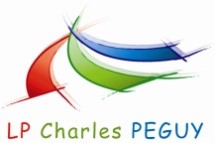 2 nde BACCALAURÉAT PROFESSIONNEL 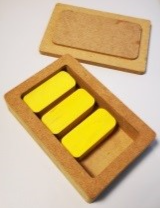 ANALYSELes FONCTIONS“Pâte à savon” introduite en début de ligneRéaliser un boudin de savon de section définie.Couper à longueur des morceaux du boudin de savon réalisé.Façonner les blocs de savon en savons avec marquages.Conditionner les savons  dans des boites“Pâte à savon” introduite en début de ligne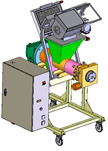 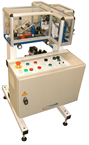 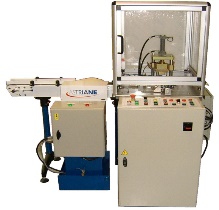 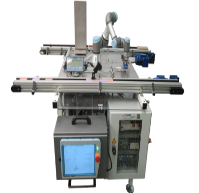 Nombre de personnes intéresséMultiplier par 4Ajouter au résultat 50Donner le résultatn4Xn4Xn + 50Nombre de personnesn02457Prix à payer P0x4+50=504x2+50=584x4 + 50=664x5+50704x7+5078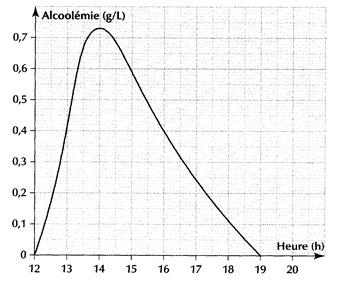  La courbe ci-contre est la représentation graphique de l’évolution du taux d’alcoolémie en fonction du temps d’une personne entre 12h et 19h. 1-. Donner la grandeur et l’unité utilisées sur chaque axe : Abscisses : …..............................                    …..............................Ordonnées :…..............................                    …..............................L'image de 0 par la fonction p est………On note p (0) = …..L'image de 4 par la fonction p est………On note p (4) = …..L'image de 6 par la fonction p est………On note p (6) = …..L'antécédent de 58 par la fonction p est ……. On note p (…..) = 58.L'antécédent de 78 par la fonction p est ……. On note p (…..) = 78.